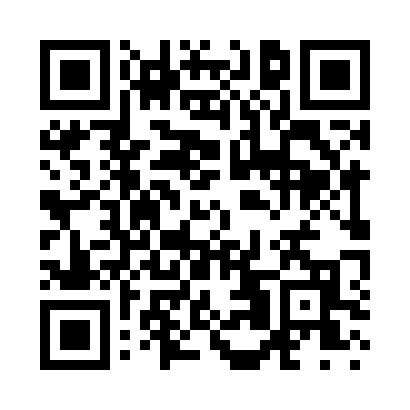 Prayer times for Carvers Corner, Maine, USAMon 1 Jul 2024 - Wed 31 Jul 2024High Latitude Method: Angle Based RulePrayer Calculation Method: Islamic Society of North AmericaAsar Calculation Method: ShafiPrayer times provided by https://www.salahtimes.comDateDayFajrSunriseDhuhrAsrMaghribIsha1Mon3:044:5612:404:478:2410:152Tue3:054:5712:404:488:2310:153Wed3:064:5812:414:488:2310:144Thu3:074:5812:414:488:2310:145Fri3:084:5912:414:488:2310:136Sat3:095:0012:414:488:2210:127Sun3:105:0012:414:488:2210:128Mon3:115:0112:414:488:2110:119Tue3:135:0212:414:488:2110:1010Wed3:145:0312:424:488:2010:0911Thu3:155:0312:424:488:2010:0812Fri3:165:0412:424:488:1910:0713Sat3:185:0512:424:478:1910:0614Sun3:195:0612:424:478:1810:0415Mon3:205:0712:424:478:1710:0316Tue3:225:0812:424:478:1610:0217Wed3:235:0912:424:478:1610:0118Thu3:255:1012:424:478:159:5919Fri3:265:1112:434:478:149:5820Sat3:285:1212:434:468:139:5721Sun3:295:1312:434:468:129:5522Mon3:315:1412:434:468:119:5423Tue3:325:1512:434:458:109:5224Wed3:345:1612:434:458:099:5125Thu3:355:1712:434:458:089:4926Fri3:375:1812:434:458:079:4727Sat3:395:1912:434:448:069:4628Sun3:405:2012:434:448:059:4429Mon3:425:2112:434:438:049:4230Tue3:445:2212:434:438:039:4131Wed3:455:2312:424:428:019:39